                                                                                                                     Приложение к АОП   ОООАдаптированная рабочая программа учебного предмета«Основы безопасности жизнедеятельности»5-9 класс1.ПОЯСНИТЕЛЬНАЯ ЗАПИСКАРабочая программа составлена на основе положений Федерального Государственного образовательного стандарта основного общего образования. Уровень общего образования: основное общее образование  5-9классы.                                                                                                                                                     Программа разработана на основе следующих документов:- Федерального государственного общеобразовательного стандарта основного общего образования, утверждённого приказом Минобрнауки России от 17 декабря 2010 г. № 1897 « Об утверждении и введении в действие федерального государственного общеобразовательного стандарта основного общего образования»;-  Программы общеобразовательных учреждений «ОБЖ», рекомендованные     Министерством образования РФ , М.: «Просвещение», 2021г.;- авторской программы под редакцией С.Н.Егорова, М.: «Просвещение», 2021 г.;  - учебника «Основы безопасности жизнедеятельности» под редакцией С.Н.Егорова, М.:«Просвещение», 2021 г.Изменения и дополнения, внесённые в рабочую программу в течение года Адаптированная рабочая программа по ОБЖ (5-9 классы) направлена на удовлетворение как общих, так и особых образовательных потребностей каждого ребёнка с ОВЗ: при осуществлении значительной редукции и прагматизации «академического» компонента образования происходит максимальное углубление в область развития «жизненной компетенции».    Курс «Основы безопасности жизнедеятельности» предназначен для воспитания личности безопасного типа, хорошо знакомой с современными проблемами безопасности жизни и жизнедеятельности человека, осознающей их исключительную важность, стремящейся решать эти проблемы, разумно сочетая личные интересы с интересами общества.Программа разработана с учетом комплексного подхода к формированию у учащихся современного уровня культуры безопасности и позволяет:последовательно и логически взаимосвязано структурировать тематику курса ОБЖ; эффективно использовать межпредметные связи;обеспечить непрерывность образования и более тесную преемственность процессов обучения;повышать эффективность процесса формирования у учащихся современного уровня культуры безопасности с учетом возрастных особенностей и уровня подготовки по другим учебным дисциплинам, а также с учетом особенностей обстановки в регионе в области безопасности при разработке региональных учебных программ.Основными целями изучения курса ОБЖ являются: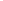 Освоение знаний о безопасном поведении человека в опасных и чрезвычайных ситуациях (ЧС) природного, техногенного и социального характера; здоровье и здоровом образе жизни (ЗОЖ); государственной системе защиты населения от опасных и ЧС; об обязанностях граждан по защите государства.Воспитание ценностного отношения к человеческой жизни и здоровью.Развитие черт личности, необходимых для безопасного поведения в ЧС; бдительности по предотвращению актов терроризма; потребности в соблюдении ЗОЖ.Овладение умениями оценивать ситуации, опасные для жизни и здоровья; действовать в ЧС; использовать СИЗ и СКЗ; оказывать ПМП пострадавшим.Изучение тематики данной рабочей программы направлено на решение следующих задач:- формирование у учащихся научных представлений о принципах и путях снижения «фактора риска в деятельности человека и общества;- выработка умений предвидеть опасные и чрезвычайные ситуации природного характера и адекватно противодействовать им;- формирование у учащихся модели безопасного поведения в условиях повседневной жизни. Адаптированная рабочая программа по ОБЖ указывает в качестве приоритетного личностно-ориентированное, развивающее обучение, способствующее не только предметной подготовке, но и индивидуальному развитию ребёнка, становлению социального опыта и коррекции личности с учётом его индивидуальных и возрастных особенностей на всех этапах обучения.Программа по ОБЖ для 5-9 классов построена с учётом принципов системности, научности и доступности, а также преемственности и перспективности между различными разделами курса. Программа предусматривает прочное усвоение материала, для чего значительное место в ней отводится повторению. В программе дана последовательность тем, сформулированы требования к знаниям, умениям учащихсяСодержание программы по обучению ОБЖ максимально связывается с жизненным опытом учащихся, носит ярко выраженный прикладной характер и имеет практическую значимость и жизненную необходимость.Основные направления коррекционной работы:развитие зрительного восприятия и узнавания;развитие пространственных представлений и ориентации;развитие основных мыслительных операций;развитие наглядно-образного и словесно-логического мышления;коррекция нарушений эмоционально-личностной сферы;обогащение словаря;коррекция индивидуальных пробелов в знаниях, умениях, навыках.Общая характеристика учебного предметаКурс Основы безопасности жизнедеятельности на ступени основного общего образования в условиях реализации ФГОС направлен на :формирование у школьников современного уровня культуры безопасности жизнедеятельности; формирование индивидуальной системы здорового образа жизни;воспитание антитеррористического поведения и отрицательного отношения к психоактивным веществам и асоциальному поведению,формирование целостного представления о мире, основанного на приобретенных знаниях, умениях и способах деятельности;приобретение опыта разнообразной деятельности, опыта познания и самопознания;подготовка к осуществлению осознанного выбора индивидуальной образовательной или профессиональной траекторииОсновными принципами обучения ОБЖ являются: сознательность, активность и самостоятельность; системность, последовательность и комплексность; обучение на высоком уровне трудности; прочность формирования знаний, умений и навыков; групповой и индивидуальные принципы обучения.Принципы реализуются с помощью различных методов и средств (ТСО, наглядность), приемов позволяющих представлять взаимосвязь изучаемых явлений с реальной действительностью.Основные методы обучения- наблюдения, повседневный опыт, интуитивное предсказание, активные методы обучения стимулирующие познавательную деятельность учащихся, интеракивное обучение- обучение основанное на общении, компьютерные методы обучения (адаптивные методы, метод проблем и открытий, метод научных исследований и т.д.За основу проектирования структуры и содержания программы принят модульный принцип ее построения и комплексный подход к наполнению содержания для формирования у учащихся современного уровня культуры безопасности жизнедеятельности, индивидуальной системы здорового образа жизни и антитеррористического поведения.Модульный принцип позволяет:эффективнее организовать учебно-воспитательный процесс в области безопасности жизнедеятельности в различных регионах России с учетом их реальных особенностей в области безопасности, а также более полно использовать межпредметные связи при изучении тематики ОБЖ;структурировать содержание рабочей программы при изучении предмета в 5 - 9 классах.Структурные компоненты программы представлены в двух учебных модулях, охватывающих весь объем содержания, определенный для основной школы в области безопасности жизнедеятельности. Каждый модуль содержит два раздела и шесть тем. При этом количество тем может варьироваться в зависимости от потребностей регионов в объеме определенного учебного времени.3.Место курса ОБЖ в учебном планеОсновы безопасности жизнедеятельности в основной школе изучается с 5 по 9 классы.Общее число учебных часов за 5 лет обучения составляет 43.50ч, из них по 8.75 (0.25ч в неделю) в 5-8 классах, 8.50 (0.25ч в неделю) в 9 классах.Личностные, метапредметные и предметные результаты освоения учебного предмета.Личностные результаты обучения:усвоение правил индивидуального и коллективного безопасного поведения в чрезвычайных ситуациях, угрожающих жизни и здоровью людей, правил поведения на транспорте и на дорогах;формирование понимания ценности здорового и безопасного образа жизни;усвоение гуманистических, демократических и традиционных ценностей многонационального российского общества; воспитание чувства ответственности и долга перед Родиной;формирование ответственного отношения к учению, готовности и способности обучающихся к саморазвитию и самообразованию на основе мотивации к обучению и познанию, осознанному выбору и построению дальнейшей индивидуальной траектории образования на базе ориентировки в мире профессий и профессиональных предпочтений с учётом устойчивых познавательных интересов;формирование целостного мировоззрения, соответствующего современному уровню развития науки и общественной практике, учитывающего социальное, культурное, языковое, духовное многообразие современного мира;формирование готовности и способности вести диалог с другими людьми и достигать в нём взаимопонимания; освоение социальных норм, правил поведения, ролей и форм социальной жизни в группах и сообществах, включая взрослые и социальные сообщества;развитие правового мышления и компетентности в решении моральных проблем на основе личностного выбора, формирование нравственных чувств и нравственного поведения, осознанного и ответственного отношения к собственным поступкам;формирование коммуникативной компетентности в общении и сотрудничестве со сверстниками, старшими и младшими в процессе образовательной, общественно полезной, учебно-исследовательской, творческой и других видов деятельности;формирование основ экологической культуры на основе признания ценности жизни во всех её проявлениях и необходимости ответственного, бережного отношения к окружающей среде;осознание значения семьи в жизни человека и общества, принятие ценности семейной жизни, уважительное и заботливое отношение к членам своей семьи;формирование антиэкстремистского мышления и антитеррористического поведения, потребностей соблюдать нормы здорового образа жизни, осознанно выполнять правила безопасности жизнедеятельности.Метапредметные результаты1) Умение самостоятельно определять цели своего обучения, ставить и формулировать для себя новые задачи в учёбе и познавательной деятельности, развивать мотивы и интересы своей познавательной деятельности;2) Умение самостоятельно планировать пути достижения целей, в том числе альтернативные, осознанно выбирать наиболее эффективные способы решения учебных и познавательных задач;3) Умение соотносить свои действия с планируемыми результатами, осуществлять контроль своей деятельности в процессе достижения результата, определять способы действий в рамках предложенных условий и требований, корректировать свои действия в соответствии с изменяющейся ситуацией;4) Умение оценивать правильность выполнения учебной задачи, собственные возможности её решения;5) Владение основами самоконтроля, самооценки, принятия решений и осуществления осознанного выбора в учебной и познавательной деятельности;6) Умение определять понятия, создавать обобщения, устанавливать аналогии, классифицировать, самостоятельно выбирать основания и критерии для классификации, устанавливать причинно-следственные связи, строить логическое рассуждение, умозаключение (индуктивное, дедуктивное и по аналогии) и делать выводы;7) Умение создавать, применять и преобразовывать знаки и символы, модели и схемы для решения учебных и познавательных задач;8) Смысловое чтение;9) Умение организовывать учебное сотрудничество и совместную деятельность с учителем и сверстниками; работать индивидуально и в группе: находить общее решение и разрешать конфликты на основе согласования позиций и учёта интересов; формулировать, аргументировать и отстаивать своё мнение;10) Умение осознанно использовать речевые средства в соответствии с задачей коммуникации для выражения своих чувств, мыслей и потребностей; планирования и регуляции своей деятельности; владение устной и письменной речью, монологической контекстной речью;11) Формирование и развитие компетентности в области использования информационно-коммуникационных технологий; развитие мотивации к овладению культурой активного пользования словарями и другими поисковыми системами;12) Формирование и развитие экологического мышления, умение применять его в познавательной, коммуникативной, социальной практике и профессиональной ориентации.Предметные результаты1) Формирование современной культуры безопасности жизнедеятельности на основе понимания необходимости защиты личности, общества и государства посредством осознания значимости безопасного поведения в условиях чрезвычайных ситуаций природного, техногенного и социального характера;2) Формирование убеждения в необходимости безопасного и здорового образа жизни;3) Понимание личной и общественной значимости современной культуры безопасности жизнедеятельности;4) Понимание роли государства и действующего законодательства в обеспечении национальной безопасности и защиты населения от опасных и чрезвычайных ситуаций природного, техногенного и социального характера, в том числе от экстремизма и терроризма;5) Понимание необходимости подготовки граждан к защите Отечества;6) Формирование установки на здоровый образ жизни, исключающий употребление алкоголя, наркотиков, курение и нанесение иного вреда здоровью;7) Формирование антиэкстремистской и антитеррористической личностной позиции;8) Понимание необходимости сохранения природы и окружающей среды для полноценной жизни человека;9) Знание основных опасных и чрезвычайных ситуаций природного, техногенного и социального характера, включая экстремизм и терроризм, и их последствий для личности, общества и государства;10) Знание мер безопасности и правил поведения и умение их применять в условиях опасных и чрезвычайных ситуаций;11) Умение оказать первую помощь пострадавшим;12) Умение предвидеть возникновение опасных ситуаций по характерным признакам их проявления, а также на основе информации, получаемой из различных источников; готовность проявлять предосторожность в ситуациях неопределённости;13) Умение принимать обоснованные решения в конкретной опасной ситуации с учётом реально складывающейся обстановки и индивидуальных возможностей;14) Овладение основами экологического проектирования безопасной жизнедеятельности с учётом природных, техногенных и социальных рисков на территории проживания. Планируемые результаты изучения учебного предмета.5 классВыпускник научится:• классифицировать и описывать потенциально опасные бытовые ситуации и объекты экономики, расположенные в районе проживания; чрезвычайные ситуации природного и техногенного характера, наиболее вероятные для региона проживания;• анализировать и характеризовать причины возникновения различных опасных ситуаций в повседневной жизни и их последствия, в том числе возможные причины и последствия пожаров, дорожно-транспортных происшествий (ДТП), загрязнения окружающей природной среды, чрезвычайных ситуаций природного и техногенного характера;• выявлять и характеризовать роль и влияние человеческого фактора в возникновении опасных ситуаций, обосновывать необходимость повышения уровня культуры безопасности жизнедеятельности населения страны в современных условиях;• формировать модель личного безопасного поведения по соблюдению правил пожарной безопасности в повседневной жизни; по поведению на дорогах в качестве пешехода, пассажира и водителя велосипеда, по минимизации отрицательного влияния на здоровье неблагоприятной окружающей среды;• руководствоваться рекомендациями специалистов в области безопасности по правилам безопасного поведения в условиях чрезвычайных ситуаций природного и техногенного характера.• негативно относиться к любым видам террористической и экстремистской деятельности;• характеризовать терроризм и экстремизм как социальное явление, представляющее серьёзную угрозу личности, обществу и национальной безопасности России систему поведения человека в повседневной жизни, обеспечивающую совершенствование его духовных и физических качеств; ;• воспитывать у себя личные убеждения и качества, которые способствуют формированию антитеррористического поведения;• характеризовать здоровый образ жизни и его основные составляющие как индивидуальную особенность;• анализировать состояние личного здоровья и принимать меры по его сохранению, соблюдать нормы и правила здорового образа жизни для сохранения и укрепления личного здоровья;• классифицировать знания об основных факторах, разрушающих здоровье; характеризовать факторы, потенциально опасные для здоровья и их возможные последствия; ТЕМАТИЧЕСКОЕ ПЛАНИРОВАНИЕТематическое планирование курса ОБЖ 5 класс /34 ч./Календарно – тематическое планирование ОБЖ 5 класс /34 ч./                               ФОРМЫ КОНТРОЛЯ:Тестовые задания (7- 15 мин).Устный опрос (7-15 мин)4. Контрольные работы (промежуточная и итоговая)5. Проектная работаСредства контроля и оценки результатов обучения: Все тестовые задания оцениваются:правильный ответ – 1 балл;отсутствие ответа или неправильный ответ – 0 баллов Критерии оценивания:«2» - менее 25% правильных ответов.«3» - от 25% до 50% правильных ответов.«4» - от 50% до 75% правильных ответов.«5» - от 75% и более правильных ответовОценка устных ответов обучающегося:Ответ оценивается отметкой «5», если обучающийся:полно раскрыл содержание материала в объеме, предусмотренном программой и учебником;изложил материал грамотным языком в определенной логической последовательности, точно используя терминологию;показал умение иллюстрировать теоретические положения конкретными примерами, применять их в новой ситуации при выполнении практического задания;продемонстрировал усвоение ранее изучены сопутствующих вопросов, сформированность и устойчивость используемых при ответе умений и навыков;отвечал самостоятельно без наводящих вопросов учителя.Возможны одна – две неточности при освещении второстепенных вопросов или выкладках, которые обучающийся легко исправил по замечанию учителя.Ответ оценивается отметкой «4», если: он удовлетворяет в основном требованиям на отметку «5», но при этом имеет один из недостатков:в изложении допущены небольшие пробелы, не исказившие общего содержания ответа;допущены один или два недочета при освещении содержания ответа, исправленные по замечанию учителя;допущена ошибка или более двух недочетов при освещении второстепенных вопросов, легко исправленные по замечанию учителя.Отметка «3» ставится в следующих случаях:неполно или непоследовательно раскрыто содержание материала, но показано общее понимание вопроса и продемонстрированы умения, достаточные для дальнейшего усвоения программного материала;имелись затруднения или допущены ошибки в определении понятий, исправленные после нескольких вопросов;Отметка «2» ставится в следующих случаях:не раскрыто основное содержание учебного материала;обнаружено незнание или непонимание обучающимся большей или наибольшей части материала;Критерии оценки проектной работы:1.Способность к самостоятельному приобретению знаний и решению проблем, проявляющаяся в умении поставить проблему и выбрать адекватные способы её решения, включая поиск и обработку информации, формулировку выводов и/или обоснование и реализацию/апробацию принятого решения, обоснование и создание модели, прогноза, модели, макета, объекта, творческого решения и т.п. Данный критерий в целом включает оценку сформированности познавательных учебных действий.2.Сформированность предметных знаний и способов действий, проявляющаяся в умении раскрыть содержание работы, грамотно и обоснованно в соответствии с рассматриваемой проблемой/темой использовать имеющиеся знания и способы действий.3.Сформированность регулятивных действий, проявляющаяся в умении самостоятельно планировать и управлять своей познавательной деятельностью во времени, использовать ресурсные возможности для достижения целей, осуществлять выбор конструктивных стратегий в трудных ситуациях.4.Сформированность коммуникативных действий, проявляющаяся в умении ясно изложить и оформить выполненную работу, представить её результаты, аргументировано ответить на вопросы.Результаты выполненного проекта могут быть описаны на основе интегрального (уровневого) подхода или на основе аналитического подхода.При интегральном описании результатов выполнения проекта вывод об уровне сформированности навыков проектной деятельности делается на основе оценки всей совокупности основных элементов проекта (продукта и пояснительной записки, отзыва, презентации) по каждому из четырёх названных выше критериев.Результаты выполнения индивидуального проекта могут рассматриваться как дополнительное основание при зачислении выпускника общеобразовательного учреждения на избранное им направление профильного образования.При необходимости осуществления отбора при поступлении в профильные классы может использоваться аналитический подход к описанию результатов, согласно которому по каждому из предложенных критериев вводятся количественные показатели, характеризующие полноту проявления навыков проектной деятельности. При этом, как показывает теория и практика педагогических измерений, максимальная оценка по каждому критерию не должна превышать 3 баллов. При таком подходе достижение базового уровня (отметка «удовлетворительно») соответствует получению 4 первичных баллов (по одному баллу за каждый из четырёх критериев), а достижение повышенных уровней соответствует получению 7-9 первичных баллов (отметка «хорошо») или 10—12 первичных баллов (отметка «отлично»).№ п/пНазвание темыКоличество часов для изучения темыЭОР11.Модуль  1 «Культура безопасности жизнедеятельности в современном обществе»1Человек и его безопасность3https://www.youtube.com/watch?v=BCz4EITmGcA22.Модуль 2 «Здоровье и как его сохранить»2Здоровье и факторы, влияющие на него51.     https://infourok.ru/prezentaciya-po-obzh-zdorovyj-obraz-zhizni-5-klass-5279872.html2.     https://infourok.ru/prezentaciya-k-uroku-obzh-v-5-klasse-kak-sohranit-zdorove-5326457.html3.     https://infourok.ru/prezentaciya_lichnaya_gigiena_5_klass-364465.htm4.     https://infourok.ru/prezentaciya-po-obzh-na-temu-profilaktika-vrednyh-privychek-5-klass-4586234.html5.     https://www.youtube.com/watch?v=Ipne2c-zOlQ3.Модуль 3 «Безопасность на транспорте»3Безопасное поведение на дорогах и в транспорте31.     https://infourok.ru/prezentaciya-po-obzh-na-temu-pravila-povedeniya-dlya-peshehodov-5-klass-5332583.html2.     https://www.youtube.com/watch?time_continue=2&v=2JuIpYmq4Dw&feature=emb_logo3.     https://infourok.ru/urok-po-obzh-klass-velosipedist-voditel-2736052.htmlhttps://www.youtube.com/watch?v=H6kcFoTIh4k&t=2s44.Модуль 4  «Безопасность в быту»4Безопасность вашего жилища61.     https://www.youtube.com/watch?v=MY7jvWQZz8c2.     https://www.youtube.com/watch?v=ady7DmQzI5Y&t=26s3.     https://www.youtube.com/watch?v=QBQP03gZAWA4.     https://www.youtube.com/watch?v=3VcziHiQH-M5.     https://infourok.ru/prezentaciya-po-obzh-na-temu-obespechenie-lichnoy-bezopasnosti-doma-i-na-ulice-klass-3969882.html6.     https://www.youtube.com/watch?v=BiAtZ35WY0Ehttps://www.youtube.com/watch?time_continue=2&v=6WIbMjnO0oo&feature=emb_logo55.Модуль 5 «Безопасность в социуме»5Безопасность в криминогенных ситуациях2https://www.youtube.com/watch?v=U4ww1YBRmG866.Модуль 6 «Основы противодействия экстремизму и терроризму»6Экстремизм и терроризм — угрозы личности, обществу и государству31.     https://www.youtube.com/watch?v=UQZomsVjiK82.     https://videouroki.net/video/17-obiespiechieniie-lichnoi-biezopasnosti-pri-ughrozie-tierroristichieskogho-akta.html77.Модуль 7 «Безопасность в информационном пространстве»7Безопасность в информационной среде21.     https://videouroki.net/razrabotki/prezentatsiya-po-obzh-na-temu-informatsionnaya-bezopasnost-detey.html2.     https://nsportal.ru/shkola/vneklassnaya-rabota/library/2019/12/01/bezopasnyy-internet88.Модуль 8 «Безопасность в природной среде»8Безопасность в различных погодных условиях и при стихийных бедствиях31.     https://www.youtube.com/watch?v=gZ-WQQOorjc2.     https://www.youtube.com/watch?v=wUQfvEiIM_w3.     https://www.youtube.com/watch?v=dSIWNzcv5yI99.Модуль 9  «Безопасность в чрезвычайных ситуациях техногенного характера»9Производственные аварии и их опасности для жизни, здоровья и благополучия человека31.     https://www.youtube.com/watch?v=0-2-SKDZNE02.     https://www.youtube.com/watch?v=LuBWntTe4JY110.Модуль 10  «Основы медицинских знаний»1Первая помощь и правила её оказания41.     https://infourok.ru/prezentaciya-po-obzh-urok-obschie-pravila-okazaniya-pervoy-pomoschi-klass-3926393.html2.     https://infourok.ru/okazanie-pervoj-medicinskoj-pomoshi-ozhogi-otravleniya-4768855.html3.     https://infourok.ru/prezentaciya-pervaya-pomosch-pri-povrezhdeniyah-klass-1193011.htmlп/пПланируемая датаФактическая датаТема урокаКоличество часов	I четверть - 9 часов		I четверть - 9 часов		I четверть - 9 часов		I четверть - 9 часов	Человек и его безопасностьЧеловек и его безопасностьЧеловек и его безопасностьЧеловек и его безопасность311.Опасности в жизни человека12  2.Основные правила безопасного поведения в различных ситуациях133.Разновидности чрезвычайных ситуаций1Здоровье и факторы, влияющие на негоЗдоровье и факторы, влияющие на негоЗдоровье и факторы, влияющие на негоЗдоровье и факторы, влияющие на него544.Что такое здоровье и здоровый образ жизни15.Как сохранить здоровье1.6.Личная гигиена177.Предупреждение вредных привычек188.Основные правила здорового образа жизни1Безопасное поведение на дорогах и в транспортеБезопасное поведение на дорогах и в транспортеБезопасное поведение на дорогах и в транспортеБезопасное поведение на дорогах и в транспорте399.Правила поведения для пешеходов1II четверть - 7 часовII четверть - 7 часовII четверть - 7 часовII четверть - 7 часов110.Правила поведения для пассажиров1.11.Если вы водитель велосипеда1Безопасность вашего жилищаБезопасность вашего жилищаБезопасность вашего жилищаБезопасность вашего жилища6112.Среда обитания человека1113.Службы, которые всегда приходят на помощь1114.Основные правила безопасности на улице1115.Безопасность дома1116.Безопасность в подъезде и на игровой площадке1III четверть - 10 часовIII четверть - 10 часовIII четверть - 10 часовIII четверть - 10 часов117.Как вести себя при пожаре1Безопасность в криминогенных ситуацияхБезопасность в криминогенных ситуацияхБезопасность в криминогенных ситуацияхБезопасность в криминогенных ситуациях2118.Как избежать контактов со злоумышленниками и преступной средой1119.Советы на всю жизнь1Экстремизм и терроризм — угрозы личности, обществу и государствуЭкстремизм и терроризм — угрозы личности, обществу и государствуЭкстремизм и терроризм — угрозы личности, обществу и государствуЭкстремизм и терроризм — угрозы личности, обществу и государству3220.Что такое экстремизм1221.Терроризм — крайняя форма экстремизма1222.Правила безопасного поведения при угрозе или совершении террористического акта1Безопасность в информационной средеБезопасность в информационной средеБезопасность в информационной средеБезопасность в информационной среде2223.Что такое информационная среда1224.Безопасное использование информационных ресурсов1Безопасность в различных погодных условиях и при стихийных бедствияхБезопасность в различных погодных условиях и при стихийных бедствияхБезопасность в различных погодных условиях и при стихийных бедствияхБезопасность в различных погодных условиях и при стихийных бедствиях3225.Как погодные условия могут влиять на безопасность человека1226.Безопасное поведение на водоёмах при различных погодных условиях1IV  четверть - 8 часовIV  четверть - 8 часовIV  четверть - 8 часовIV  четверть - 8 часов227.Стихийные бедствия и их опасности1Производственные аварии и их опасности для жизни, здоровья и благополучия человекаПроизводственные аварии и их опасности для жизни, здоровья и благополучия человекаПроизводственные аварии и их опасности для жизни, здоровья и благополучия человекаПроизводственные аварии и их опасности для жизни, здоровья и благополучия человека3228.Химические производства и связанные с ними опасности1229.Ядерные объекты и их опасности1330.Гидротехнические сооружения и их опасности1Первая помощь и правила её оказанияПервая помощь и правила её оказанияПервая помощь и правила её оказанияПервая помощь и правила её оказания5331.Основные правила оказанияпервой помощи1332.Первая помощь и взаимопомощь при ожоге. Первая помощь при отравлениях1333.Первая помощь при травмах. Первая помощь при чрезвычайных ситуациях1334.Итоговый повторительно - обобщающий урок1